г. Санкт-Петербург23 июня 2023 года12:30-13.30№1/2023ПРОТОКОЛзаседания президиума профильной комиссии по специальности «Торакальная хирургия» при главном внештатном специалисте торакальном хирургеМинистерства здравоохранения Российской ФедерацииПредседатель: Яблонский П.К. главный внештатный торакальный хирург Минздрава России, директор ФГБУ «СПбНИИФ» Минздрава России, д.м.н., профессорСекретарь: Кудряшов Г.Г. ведущий научный сотрудник, руководитель отдела пульмонологии и торакальной хирургии ФГБУ «СПбНИИФ» Минздрава России, к.м.н.Заседание проходило в смешанном очно-заочном формате в конференц-зале гостиница PARK INN BY RADISSON PRIBALTIYSKAYA (г. Санкт-Петербург, ул. Кораблестроителей, д. 14). Присутствовало 70 участников очно и 30 заочно – члены профильной комиссии, главные внештатные специалисты- торакальные хирурги регионов и субъектов РФ, врачи-торакальные хирурги, эндоскописты, хирурги, онкологи, пульмонологи регионов РФ.ПовесткаОбсуждение проекта клинических рекомендаций по лечению медиастинитовОбсуждение проекта клинических рекомендаций по лечению эмпиемы плевральной полостиРазное1.СЛУШАЛИ:Чикинев Ю.В. – представил проект НКР по лечению медиастинитов. 
В докладе Чикинев Ю.В. представил основные разделы проекта НКР определение, диагноз, методы диагностики и лечения, основы профилактики.
ВЫСТУПИЛИ:Яблонский П.К. вместе с членами президиума профильной комиссии отметили несоответствие представленного проекта рекомендациям по подготовке НКР, отсутствие должной рубрификации и силы рекомендаций. Участники заседания единогласно выступили за перенос обсуждения после доработки НКР по лечению медиастинитов рабочей группой.

2. СЛУШАЛИ:Корымасова Е.А. – представил проект Клинических рекомендаций «Эмпиема плевры».  В докладе были освещены основные разделы клинических рекомендаций: определение, этиология и патогенез, эпидемиология эмпиемы плевры, особенности кодирования по Международной статистической классификации болезней, современные подходы к классификации, клиническая картина, диагностика, включая инструментальные и лабораторные исследования, лечение, включая медикаментозную и немедикаментозную терапии, диетотерапию, обезболивание, медицинские показания и противопоказания к применению методов лечения, медицинская реабилитация, медицинские показания и противопоказания к применению методов реабилитации, профилактика и диспансерное наблюдение, организация оказания медицинской помощи и критерии оценки качества медицинской помощи.
ВЫСТУПИЛИ:
В дискуссии участвовали Яблонский П.К., Порханов В.А., Мотус И.Я., Чикинев Ю.В. Отмечено высокое качество работы членов рабочей группы над проектом клинических рекомендаций. Членам рабочей группы поручено обсудить наиболее спорные вопросы, касающиеся лабораторных исследований плеврального выпота, местной антибиотикотерапии, схем антибактериальной терапии (в том числе эмпирического назначенияантибиотиков), классицикации заболевания. 
Участники заседания единогласно выступили за обсуждение доработанного проекта НКР по лечению эмпиемы плевры на следующем заседании ПК. 
3. СЛУШАЛИ:Яблонский П.К.:
- анонсировал проведение следующего заседания провильной комиссии в рамках научно-практической I Евразийского конгресса торакальных хирургов «Обучение, опыт, профессионализм»;В завершении заседания Яблонский П.К. – призвал членов рабочей группы по разработке НКР активизировать работу и представить доработанные проекты НКР к 2024 году.Председатель								П.К. Яблонский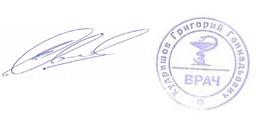 Секретарь									Г.Г. Кудряшов